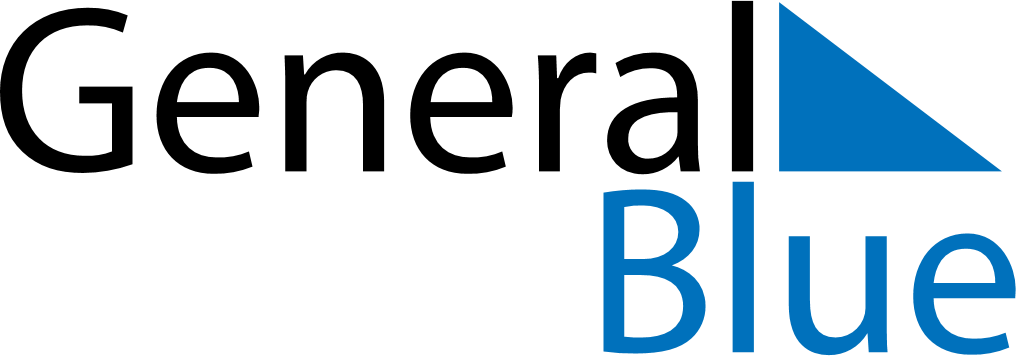 2018 – Q2Anguilla  2018 – Q2Anguilla  2018 – Q2Anguilla  2018 – Q2Anguilla  2018 – Q2Anguilla  AprilAprilAprilAprilAprilAprilAprilSundayMondayTuesdayWednesdayThursdayFridaySaturday123456789101112131415161718192021222324252627282930MayMayMayMayMayMayMaySundayMondayTuesdayWednesdayThursdayFridaySaturday12345678910111213141516171819202122232425262728293031JuneJuneJuneJuneJuneJuneJuneSundayMondayTuesdayWednesdayThursdayFridaySaturday123456789101112131415161718192021222324252627282930Apr 1: Easter SundayApr 2: Easter MondayMay 1: Labour DayMay 20: PentecostMay 21: Whit MondayMay 30: Anguilla DayJun 11: Celebration of the Birthday of Her Majesty the Queen